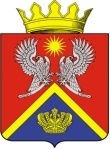 АДМИНИСТРАЦИЯ СУРОВИКИНСКОГОМУНИЦИПАЛЬНОГО РАЙОНАВОЛГОГРАДСКОЙ ОБЛАСТИПРОЕКТ     ПОСТАНОВЛЕНИЯот _____________                                    № ____Об утверждении Порядка рассмотрения уведомлений руководителей муниципальных учреждений Суровикинского муниципального района Волгоградской области, функции и полномочия учредителя которых осуществляет администрация Суровикинского муниципального района Волгоградской области, о возникновении личной заинтересованности при исполнении трудовых обязанностей, которая приводит или может привести к  конфликту интересовВ соответствии со статьей 13.3 Федерального закона от 25 декабря 2008 г. № 273-ФЗ «О противодействии коррупции», руководствуясь Уставом Суровикинского муниципального района Волгоградской области, администрация Суровикинского муниципального района Волгоградской области постановляет:1. Утвердить прилагаемый Порядок рассмотрения уведомлений руководителей муниципальных учреждений Суровикинского муниципального района Волгоградской области, функции и полномочия учредителя которых осуществляет администрация Суровикинского муниципального района Волгоградской области, о возникновении личной заинтересованности при исполнении трудовых обязанностей, которая приводит или может привести к  конфликту интересов.2. Настоящее постановление вступает в силу после его обнародования путем размещения на информационном стенде в здании администрации Суровикинского муниципального района Волгоградской области, расположенном по адресу: Волгоградская область, г. Суровикино, ул. Ленина, д. 64. 3. Контроль за исполнением настоящего постановления оставляю за собой.И.о. главы Суровикинскогомуниципального района                                                                     Р.А. Слива                                             УТВЕРЖДЕН                                                         постановлением                                                                                     администрации Суровикинского                                                                       муниципального района                                                                                    от «     »_________2021 № ____Порядок рассмотрения уведомлений руководителей муниципальных учреждений Суровикинского муниципального района Волгоградской области, функции и полномочия учредителя которых осуществляет администрация Суровикинского муниципального района Волгоградской области, о возникновении личной заинтересованности при исполнении трудовых обязанностей, которая приводит или может привести к  конфликту интересов1. Настоящий Порядок регламентирует процедуру рассмотрения уведомлений, поступивших от руководителей муниципальных учреждений Суровикинского муниципального района Волгоградской области, функции и полномочия учредителя которых осуществляет администрация Суровикинского муниципального района Волгоградской области, о возникновении личной заинтересованности при исполнении трудовых обязанностей, которая приводит или может привести к конфликту интересов, в соответствии со статьей 13.3 Федерального закона от 25 декабря 2008 г. № 273-ФЗ «О противодействии коррупции» (далее – уведомления о личной заинтересованности).2. Уведомление о личной заинтересованности в день поступления   в  кадровую службу администрации Суровикинского муниципального района Волгоградской области (далее – кадровая служба) подлежит обязательной регистрации в журнале регистрации уведомлений о возникновении личной заинтересованности при исполнении трудовых обязанностей, которая приводит или может привести к конфликту интересов, по форме согласно приложению к настоящему Порядку.Копия уведомления о личной заинтересованности с отметкой о регистрации возвращается руководителю муниципального учреждения Суровикинского муниципального района Волгоградской области, функции и полномочия учредителя которого осуществляет администрация Суровикинского муниципального района Волгоградской области (далее –руководитель учреждения).3. Кадровая служба осуществляет предварительное рассмотрение поступившего уведомления о личной заинтересованности.В ходе предварительного рассмотрения уведомления о личной заинтересованности должностные лица кадровой службы вправе проводить собеседование с руководителем учреждения, получать пояснения по изложенным в нем обстоятельствам, направлять в установленном порядке соответствующие запросы в государственные органы, органы местного самоуправления и организации.4. По результатам предварительного рассмотрения уведомления          о личной заинтересованности и иных поступивших материалов кадровая служба готовит мотивированное заключение.Мотивированное заключение должно содержать:а) информацию, изложенную в уведомлении о личной заинтересованности;б)     информацию, полученную от государственных органов, органов местного самоуправления и организаций на основании запросов;в)  мотивированный вывод по результатам предварительного рассмотрения уведомления о личной заинтересованности.5. Уведомление о личной заинтересованности, мотивированное заключение и другие материалы, полученные в ходе предварительного рассмотрения уведомления о личной заинтересованности, не позднее семи рабочих дней со дня поступления уведомления о личной заинтересованности передаются кадровой службой главе Суровикинского муниципального района Волгоградской области.В случае направления запросов, указанных в абзаце втором пункта 3 настоящего Порядка, уведомление о личной заинтересованности, мотивированное заключение и другие материалы, полученные в ходе предварительного рассмотрения уведомления о личной заинтересованности, передаются главе Суровикинского муниципального района Волгоградской области в течение 20 дней со дня поступления уведомления о личной заинтересованности.6. По результатам рассмотрения материалов, указанных в пункте 5 настоящего Порядка, главой Суровикинского муниципального района Волгоградской области принимается одно из следующих решений:а) признать, что при исполнении трудовых обязанностей руководителем учреждения, представившим уведомление о личной заинтересованности, конфликт интересов отсутствует;б) признать, что при исполнении трудовых обязанностей руководителем учреждения, представившим уведомление о личной заинтересованности, личная заинтересованность приводит или может привести к конфликту интересов;в) признать, что руководителем учреждения, представившим уведомление о личной заинтересованности, при исполнении трудовых обязанностей не соблюдались требования об урегулировании конфликта интересов.7. В случае принятия решений, предусмотренных подпунктами «б»      и «в» пункта 6 настоящего Порядка, глава Суровикинского муниципального района Волгоградской области в соответствии с законодательством Российской Федерации принимает меры (обеспечивает принятие мер) по предотвращению или урегулированию конфликта интересов, рекомендует руководителю учреждения, представившему уведомление о личной заинтересованности, принять такие меры, применяет к руководителю учреждения, представившему уведомление о личной заинтересованности, конкретную меру ответственности.ПРИЛОЖЕНИЕк Порядку рассмотрения уведомлений руководителей муниципальных учреждений Суровикинского муниципального  района Волгоградской области, функции и полномочия учредителя которых осуществляет администрация Суровикинского муниципального района Волгоградской области,о возникновении личной заинтересованности при исполнении трудовых обязанностей, которая приводит или может привести к конфликту интересовЖУРНАЛрегистрации уведомлений руководителей муниципальных учреждений Суровикинского муниципального района Волгоградской области, функции и полномочия учредителя которых осуществляет администрация Суровикинского муниципального района Волгоградской области, о возникновении личной заинтересованности при исполнении трудовых обязанностей, которая приводит или может привести к конфликту интересов№ п/пФамилия, имя, отчество (при наличии) руководителя муниципального учреждения Суровикинского муниципального районаВолгоградской области, представившего уведомление о возникновении личной заинтересованностиДолжность руководителя муниципаль-ного учреждения Суровикинского муниципального районаВолгоградской области, представившего уведомление о возникновении личной заинтересован-ностиДата поступления уведомления о возникновении личной заинтересо-ванностиФамилия, имя, отчество (при наличии) должностного лица, принявшего уведомление о возникновении личной заинтересован-ностиПодпись должностного лица, принявшего уведомление о возникновении личной заинтересо-ванностиПримечание1234567